КОНСПЕКТ УРОКА АНГЛИЙСКОГО ЯЗЫКА в 4 «А»  классе 23.04.2019г. Изучаемый раздел: Countries and nationalitiesТема урока: «Where are you from?»Место урока в изучаемой теме: урок развития лексических умений в изучаемом разделеЦель урока: знакомство с разными странами, особенностями этих стран, развитие  умения находить нужную информацию в тексте, развитие логического мышления, развитие способности к догадке, коммуникабельности, воспитание культуры общения, интереса к изучению иностранного языка, воспроизводить полученные знания  и использовать умения в ситуациях реального общения.Задачи урока:образовательные – совершенствование лексических  навыков, совершенствование навыков восприятия и понимая иноязычной речи на слух, развитие умений говорения;воспитательные -  формирование нравственных и эстетических представлений о стране изучаемого языка и об особенностях различных культур с использованием ИКТ на уроке, развитие речевого этикета страны изучаемого языка, воспитание культуры взаимоотношений со сверстниками (работа в парах и в группах, взаимоконтроль и самоконтроль);развивающие – развитие речи и мышления, стимулирование умственной деятельности (способность наблюдать, делать выводы, выделять существенную информацию), развитие способности к выбору средств выражения содержания, развитие оперативной памяти и произвольного внимания.Тип урока: урок повторения и закрепления полученных знаний и уменийВид урока: комбинированный (с использованием игровых технологий)Средства обучения: картинки с флагами стран, пазлы, компьютер, 2 видео, раздаточный материал, Magic Box 4 + workbook-2. План урока: Начало урокаПостановка целей и задач урокаФонетическая зарядкаАтуализация знанийВидео + контрольФизкультминутка Проверка понимания изученного материалаАктуализация знаний в речевой практикеКонец урока (домашнее задание, рефлексия  и оценка деятельности учащихся)ХОД УРОКА: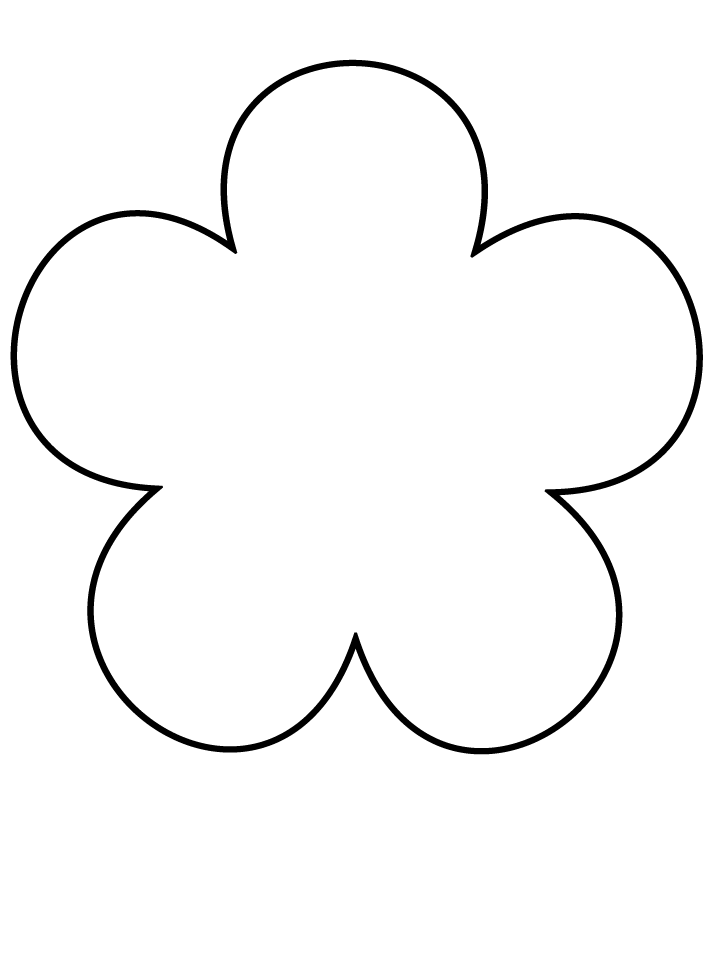 Отдел образования, спорта и туризма администрации Октябрьского района г.ГродноГосударственное учреждение образования «Гимназия № .Гродно»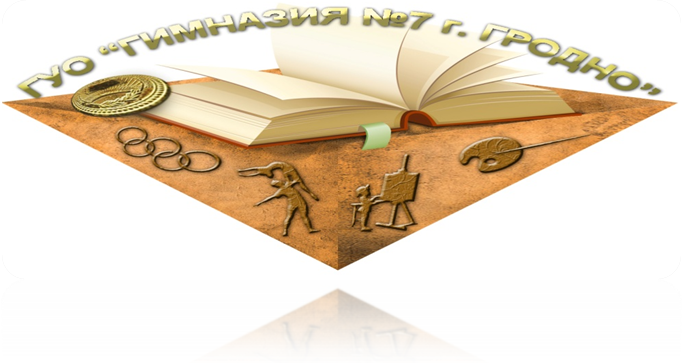 Countries and nationalities(Страны и национальности, материалы урока английского языка в 4-м классе)Учитель английского языка: Елизар Екатерина АлександровнаГродно2019Этап урокаЗадача этапаСодержание этапаКонтроль пониманияКонтроль пониманияРежим работыВремя этапаНачало урока  Постановка цели и задач урокаФонетичес-кая зарядкаАктуали-зация лексических навыковФормирование навыков восприятия и понимания ин.речи на слух(видео)Физкульт-минуткаАктуали-зация лексических навыковКонтроль усвоенных знанийКонец урока Домашнее заданиеРефлексияОценка деятельности учащихся и выстав-ление отметокВвести учащихся в среду иноязычного общенияМотивировать учащихся к изуче-нию материала Формирование навыков фонематического слухаСовершенс-твование лексических навыковКонтроль лексических навыковУмение проверять и оценивать работу своих одноклассниковОрганизовать и целенаправить деят-ть наформирование навыков восприятия и понимания ин.речи на слухСнять физическое и эмоцианальное напряжение(развитие навыков восприятия и понимания ин.речи на слух)Развитиелексических навыков Развитие навыков говоренияРазвитие навыков говоренияРазвитие навыков диалогическойречиПостановка и объяснение домашнего заданияПодведение итогов урокаGood afternoon! I'm so happy to see you my pupils. Please sit down and let′s start our lesson with some questions, take one card and ask question to your classmate. Please, now look on the board and tell what are we going to speak with you about. We’ll learn new countries. Do you want to learn new countries? We’ll invite in our class strange guests? Do you think it will be interesting?Well done! Revise the names of countries. Look and tell me.Look at flags and guess the country!Will see the video and tell what is this country?Did you remember new countriesOne of the aims of our lesson is to learn many attractive places and sights in capital of Great Britain.Come here! We are going to play a ball game. I tell a country you answer nationality. China – ChineseRussia – RussianBelarus – BelarusianGermany – GermanNow We work with exercices You have 1 minuteCheck your answer with neighbour.Look a video and remember name of person and country where is he from?Relax. Close your eyes, open your eyes. Look up, look down, look left and look right. Look around. Close your eyes.  You are going to take a paper and fill the table. Complete a sentence with this word.We work in groups, tell me about this country.Welcome to talk-show. We are going to invite a guests from Spain, The UK and The USA.Good afternoon!  You are welcome. You have some questions to  our guests.Please, open your record books and write your homework. WB p. 66 ex. 14,15 (Match the questions to the answers, answer the questions).  You see a flower. If you liked lesson you choose a red flower, if you didn’t like it you choose  blue flowers.On our flower you finish the sentenceOn the lesson I’ve learned …(I’ve known) …. interested me.…. was difficult for me.You work very well today. Some pupils were active and answered correctly. Your marks are ……………………Some pupils were less active. Your marks are ……………………Thank you for your work! See you tomorrow!Good bye!Good afternoon! I'm so happy to see you my pupils. Please sit down and let′s start our lesson with some questions, take one card and ask question to your classmate. Please, now look on the board and tell what are we going to speak with you about. We’ll learn new countries. Do you want to learn new countries? We’ll invite in our class strange guests? Do you think it will be interesting?Well done! Revise the names of countries. Look and tell me.Look at flags and guess the country!Will see the video and tell what is this country?Did you remember new countriesOne of the aims of our lesson is to learn many attractive places and sights in capital of Great Britain.Come here! We are going to play a ball game. I tell a country you answer nationality. China – ChineseRussia – RussianBelarus – BelarusianGermany – GermanNow We work with exercices You have 1 minuteCheck your answer with neighbour.Look a video and remember name of person and country where is he from?Relax. Close your eyes, open your eyes. Look up, look down, look left and look right. Look around. Close your eyes.  You are going to take a paper and fill the table. Complete a sentence with this word.We work in groups, tell me about this country.Welcome to talk-show. We are going to invite a guests from Spain, The UK and The USA.Good afternoon!  You are welcome. You have some questions to  our guests.Please, open your record books and write your homework. WB p. 66 ex. 14,15 (Match the questions to the answers, answer the questions).  You see a flower. If you liked lesson you choose a red flower, if you didn’t like it you choose  blue flowers.On our flower you finish the sentenceOn the lesson I’ve learned …(I’ve known) …. interested me.…. was difficult for me.You work very well today. Some pupils were active and answered correctly. Your marks are ……………………Some pupils were less active. Your marks are ……………………Thank you for your work! See you tomorrow!Good bye!Pl l: Ivan, How are you?Pl 2: Artiom, what’s the weather like today?Pl 3: Vova, what’s your hobby?Pl 4: Evelina, What do you like reading?Pl 5: …Pl1: We are going to speak about countries.Pl2: Yes, I want…Pl3: I think it will be interestingPl4: Pl5: ……Peru [pəˈruː]Australia [ɒˈstreɪlɪə]Island [ˈaɪlənd]Venezuela [venɪˈzweɪlə]Algeria [ælˈʤɪərɪə]Korea [kəˈrɪə]Уч-ся играют с мячом  по кругуУч-ся выполняют упражнение самостоятельно и проверяют в парах.Уч-ся смотрят видео и заполняют табицуУчащиеся выполняют зарядкуУч-ся берут карточки и заполняют таблицу на доске. Составляют предложенияУч-ся в группах составляют рассказ про страны.Трое уч-ся выходят вперед и отвечают на вопросы аудитории. Учащиеся записывают домашенне задание в дневники. Уч-ся выбирают цветок и записывают что им понравилось.Учащиеся отвечают на вопросы. T – Pl 1 → Pl 2 → Pl 3 → Pl n(фронта-льная)T – Pls(фронта-льная)Pl – Pls (фронтальная) Pl – Pls (фронтальная) контрольPl 1 - 
Pl 2; Pl 3 – Pl 4 (в парах)T – Pls(фрон-тально)T – Pls(фрон-тально)1gr – 2 gr – 3gr (в группах)Pl1, Pl2, Pl3…PlsСамостоя-тельноT – Pls(фрон-тально)Pl1, Pl2, Pl3…PlsСамостоя-тельноT – Pls(фрон-тально)13.40-13.4213.42-13.4413.44-13.4713.47-13.5013.50-13.5313.53-13.5813.58-14.0014.00-14.1014.10-14.2014.20-14.2114.21-14.2314.23-14.25